 MTC Eastern Area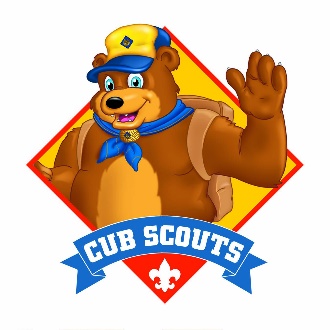 Cub Scout Leader BALOO TrainingBasic Adult Leader Outdoor OrientationFriday November 4, 2022 at 5 PM (overnight required) through November 5, 2022, 6 PM.  Charles E. Parish Reservation (CAMP Tubb) 400 Tubb Ln, Walling TN 38587.Registration is required for this course. The cost for the course is $25. NO WALK ON PARTICIPANTS Please go to https://www.MTCBSA.org/Training courses/BALOO-Training to register. Prior to attending this BALOO Outdoor course complete the required prerequisite online learning module Baloo Prerequisite Training Bring a copy of the training certificate with you to the BALOO course. Both components qualify you as a “TRAINED” Cub Scout outdoor leader.Bring your health form Parts A and B, BALOO online training certificate and personal camping equipment with you to the training. We will have a conference ZOOM call for your convenience on Thursday October 27th at 7 pm to better prepare you for this course. Information will be sent for the ZOOM meeting after you complete registration.  On Friday November 4, at 5 PM, please bring your own dinner (Cracker barrel will be provided after the evening campfire).  Saturday November 5 breakfast and lunch will be provided. AFTER COMPLETING BALOO TRAINING, YOU WILL BE ABLE TO: Apply the six steps of planning in planning a pack campout. Understand the camping equipment needs of an individual and a group of Cub Scouts. Demonstrate the successful ingredients of a successful campfire program. Describe applicable safety standards for fire, water and weather considerations. Explain how the outdoor program runs progressively with all Cub ScoutsDemonstrate knowledge of foil cooking practices Understand the focus of Cub Scout level cooking practices. Describe health, safety and sanitation practices for outdoor activitiesOrganize and lead different types of nature hikes with confidence. Demonstrate and supervise the lighting and operation of various types of camp stoves and lanterns Describe the advantages of using stoves over campfire style cooking. Have FUN on your campoutSuggested equipment listOvernight gear, the Scout Basic Essentials, and appropriate clothing are the heart of camping equipment. Carry a light load of only what you need to keep yourself safe and make a good camp; leave all unnecessary items at home. REFERENCE: Scouts BSA Handbook for Boys and Scouts BSA Handbook for Girls—Chapter 9, CampingTentSleeping bagSleeping pad or mattress Ground coverSturdy shoesChange of clothes Sleeping attire Camp chairNotebook, pen, pencil glovesHand sanitizer Water Bottle filled with potable water Rain Gear Personal First Aid KitPocketknife Flashlight Matches/ Fire starters Sunscreen/Sunglasses Compass Back pack Personal toiletries Mess Kit Camera Mask (optional) 